Parent Questionnaire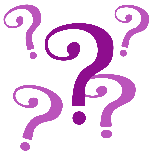 Child’s Name:___________________________   Age: _________	Date of Birth: _______________________________Parent(s) name:___________________________ Parent email:__________________________________________________In order to get to know your child, and as a way to start communication between parent and teacher, I invite you to fill out the questions below and return them to school with your child.  Feel free to add or to ignore as you choose. What do you see as your child’s best personal qualities? (Parental bias is encouraged!)________________________________________________________________________________________________________________________________________________________________________________________________________________________________________________________________________________________________________________What are your child’s school related strengths?  For example, he or she may be very good at writing, reading, organizing information, public speaking, listening to others, drawing, etc.____________________________________________________________________________________________________________________________________________________________________________________________________________________________________________________________________________________________________________________________________________________________________________________________ Does your child need extra help in any subject(s) area(s)?  (Math, Social Studies, Reading, etc.)  If possible, could you please be specific as to how you may feel help should be applied (ie: Math: addition, subtraction, number concepts; Reading: word attack, sounding out, comprehension)____________________________________________________________________________________________________________________________________________________________________________________________________________________________________________________________________________________________________________________________________________________________________________________________4) Is your child involved in sports or other club activities outside of school?  If so please list.________________________________________________________________________________________________________________________________________________________5) Does your child frequently read at home?  If so, what types of books does he or she enjoy?  (This may include newspapers, magazines, novels, picture books, etc.) ________________________________________________________________________________________________________________________________________________________6) Has your child had any positive or negative experiences in school that you feel is important for me to know?____________________________________________________________________________________________________________________________________________________________________________________________________________________________________7) What subject(s) would you like to see your child make the greatest progress in this year?________________________________________________________________________________________________________________________________________________________8) What personal goal(s) would you like to see your child make the greatest progress in this year? (for example: getting along with others, being patient with others, organizing supplies, responsibility for belongings or materials, listening to instructions and directions, getting work done during class time, etc.)____________________________________________________________________________________________________________________________________________________________________________________________________________________________________9) Is there anything else you would like to add that you think is important for me to know about your child and/or his/her education or personality?____________________________________________________________________________________________________________________________________________________________________________________________________________________________________Thank you for your time and support. I will read each of the questionnaires and do my best to ensure that the needs of your children are recognized and met.  Mrs. Penner 